РЕШЕНИЕ МОГИЛЕВСКОГО РАЙОННОГО ИСПОЛНИТЕЛЬНОГО КОМИТЕТА27 апреля 2018 г. № 21-25Об утверждении Положения о постоянно действующей комиссии по координации работы по содействию занятости населенияИзменения и дополнения:Решение Могилевского районного исполнительного комитета от 4 февраля 2019 г. № 5-19 (Национальный правовой Интернет-портал Республики Беларусь, 19.02.2019, 9/94272) <R919m0094272>;Решение Могилевского районного исполнительного комитета от 27 мая 2019 г. № 27-30 (Национальный правовой Интернет-портал Республики Беларусь, 19.06.2019, 9/96374) <R919m0096374>;Решение Могилевского районного исполнительного комитета от 7 июня 2022 г. № 11-19 (Национальный правовой Интернет-портал Республики Беларусь, 24.06.2022, 9/116374) <R922m0116374>На основании части четвертой пункта 4 Декрета Президента Республики Беларусь от 2 апреля 2015 г. № 3 «О содействии занятости населения», пункта 2 постановления Совета Министров Республики Беларусь от 31 марта 2018 г. № 240 «Об утверждении Примерного положения о постоянно действующей комиссии по координации работы по содействию занятости населения» Могилевский районный исполнительный комитет РЕШИЛ:1. Утвердить Положение о постоянно действующей комиссии по координации работы по содействию занятости населения (прилагается).2. Контроль за выполнением настоящего решения возложить на заместителей председателя Могилевского районного исполнительного комитета по направлению деятельности.3. Настоящее решение вступает в силу после его официального опубликования.ПОЛОЖЕНИЕ
о постоянно действующей комиссии по координации работы по содействию занятости населения1. Настоящим Положением устанавливается порядок образования и деятельности постоянно действующей комиссии по координации работы по содействию занятости населения (далее – комиссия), созданной Могилевским районным исполнительным комитетом (далее – райисполком).2. Комиссия является постоянно действующим коллегиальным органом, который осуществляет свою деятельность в соответствии с настоящим Положением, решениями райисполкома и другими актами законодательства.3. Обеспечение деятельности комиссии осуществляется райисполкомом.4. Основной задачей комиссии является координация работы по реализации норм Декрета Президента Республики Беларусь от 2 апреля 2015 г. № 3 (далее – Декрет № 3), в том числе посредством:организации работы по оказанию трудоспособным гражданам, не занятым в экономике, содействия в трудоустройстве;оказания консультативной, методической и правовой помощи по вопросам трудоустройства и (или) самозанятости;организации работы по информированию (уведомлению) граждан о том, что информация о них содержится в базе данных трудоспособных граждан, не занятых в экономике (далее – база данных);формирования списка трудоспособных граждан, не занятых в экономике, оплачивающих услуги, определяемые Советом Министров Республики Беларусь, по ценам (тарифам), обеспечивающим полное возмещение экономически обоснованных затрат на их оказание (далее – услуги с возмещением затрат), и списка трудоспособных граждан, не занятых в экономике, выехавших за пределы Республики Беларусь, оплачивающих услуги с возмещением затрат;рассмотрения заявлений трудоспособных граждан, не занятых в экономике, или членов их семей* о полном или частичном освобождении таких трудоспособных граждан от оплаты услуг с возмещением затрат в связи с нахождением в трудной жизненной ситуации (далее – заявления), представленных по форме согласно приложению к Примерному положению о постоянно действующей комиссии по координации работы по содействию занятости населения, утвержденному постановлением Совета Министров Республики Беларусь от 31 марта 2018 г. № 240, в соответствии с законодательством об административных процедурах;рассмотрения запросов районных, городских исполнительных и распорядительных органов, местных администраций, иных государственных органов (организаций)** для целей предоставления льготных кредитов на строительство (реконструкцию) или приобретение жилых помещений (далее – льготные кредиты), одноразовых субсидий на строительство (реконструкцию) или приобретение жилых помещений (далее – одноразовые субсидии), субсидии на уплату части процентов за пользование кредитами, выдаваемыми банками на строительство (реконструкцию) жилых помещений, либо субсидии на уплату части процентов за пользование кредитами и субсидии на погашение основного долга по этим кредитам (далее – субсидия на уплату части процентов (субсидии);координации широкомасштабной информационной работы по разъяснению социально-трудовых гарантий, предоставляемых государством гражданам, ориентации граждан на осуществление легальной деятельности;организации и координации работы заинтересованных органов и организаций по проведению профилактической работы, направленной на ресоциализацию лиц, ведущих асоциальный образ жизни;проведения иных мероприятий в рамках реализации Декрета № 3.______________________________* Для целей настоящего Положения под членами семьи гражданина понимаются супруг (супруга), родители (усыновители, удочерители), дети, в том числе усыновленные, удочеренные, дед, бабка, внуки, прадед, прабабка, правнуки, а также родители (усыновители, удочерители), дети, в том числе усыновленные, удочеренные, дед, бабка, внуки, прадед, прабабка, правнуки супруга (супруги).** Для целей настоящего Положения под иными государственными органами (организациями) понимаются:государственные органы, имеющие право в соответствии с частью первой подпункта 1.9 пункта 1 Указа Президента Республики Беларусь от 6 января 2012 г. № 13 «О некоторых вопросах предоставления гражданам государственной поддержки при строительстве (реконструкции) или приобретении жилых помещений» на утверждение списков на получение льготных кредитов, а также организации, входящие в их систему или подчиненные им, которым делегированы полномочия по утверждению этих списков;государственные органы, имеющие право в соответствии с частью второй подпункта 1.14 пункта 1 Указа Президента Республики Беларусь от 4 июля 2017 г. № 240 «О государственной поддержке граждан при строительстве (реконструкции) жилых помещений» на утверждение списков на получение субсидии на уплату части процентов (субсидий), а также организации, входящие в их систему или подчиненные им, которым делегированы полномочия по утверждению этих списков.5. Для реализации возложенных задач комиссия имеет право:принимать решения о полном или частичном освобождении трудоспособных граждан, не занятых в экономике, от оплаты услуг с возмещением затрат в связи с нахождением в трудной жизненной ситуации по их заявлениям либо об отказе в таком освобождении;по запросам государственных органов и организаций, указанных в абзаце седьмом пункта 4 настоящего Положения, не позднее 5 рабочих дней со дня получения запроса предоставлять сведения из базы данных об отнесении граждан к трудоспособным гражданам, не занятым в экономике, и принимать решения*** для целей предоставления льготных кредитов, одноразовых субсидий, субсидии на уплату части процентов (субсидий) о признании граждан и (или) трудоспособных членов их семей****:трудоспособными гражданами, не занятыми в экономике, находящимися в трудной жизненной ситуации;не относящимися к трудоспособным гражданам, не занятым в экономике, – в случае, если отпали основания для отнесения их к трудоспособным гражданам, не занятым в экономике, на дату подачи заявлений о включении в списки на получение льготных кредитов, о предоставлении одноразовых субсидий, о предоставлении субсидии на уплату части процентов (субсидий) (о включении в списки на получение субсидии на уплату части процентов (субсидий) в случае утверждения указанных списков в соответствии с частью второй подпункта 1.14 пункта 1 Указа Президента Республики Беларусь от 4 июля 2017 г. № 240);______________________________*** Выписки из протоколов заседаний комиссии, содержащие указанные решения, направляются в государственные органы и организации, направившие соответствующие запросы, на следующий рабочий день после подписания соответствующих протоколов.**** Для целей настоящего Положения отнесение граждан к трудоспособным членам семьи для целей предоставления льготных кредитов, одноразовых субсидий осуществляется в соответствии с абзацем двенадцатым пункта 5 Указа Президента Республики Беларусь от 6 января 2012 г. № 13, а для целей предоставления субсидии на уплату части процентов (субсидий) – в соответствии с абзацем восьмым пункта 3 Указа Президента Республики Беларусь от 4 июля 2017 г. № 240.направлять трудоспособных граждан, не занятых в экономике, в управление по труду, занятости и социальной защите райисполкома для оказания им содействия в трудоустройстве;принимать решения о необходимости направления трудоспособных неработающих граждан, ведущих асоциальный образ жизни, в лечебно-трудовые профилактории с представлением в территориальные органы внутренних дел выписок из протоколов заседаний комиссий, содержащих соответствующие решения;при формировании списка трудоспособных граждан, не занятых в экономике, оплачивающих услуги с возмещением затрат, исключать из него граждан, которые относятся к категориям, указанным в пунктах 3 и 4 Положения о порядке отнесения трудоспособных граждан к не занятым в экономике, формирования и ведения базы данных трудоспособных граждан, не занятых в экономике, включая взаимодействие в этих целях государственных органов и организаций, утвержденного постановлением Совета Министров Республики Беларусь от 31 марта 2018 г. № 239;запрашивать на безвозмездной основе у государственных органов и иных организаций независимо от формы собственности, должностных лиц информацию по вопросам, относящимся к деятельности комиссии;привлекать специалистов и экспертов для подготовки заключений по вопросам, имеющим значение для осуществления деятельности комиссии;взаимодействовать с нанимателями по вопросам трудоустройства на временную и (или) постоянную работу на имеющиеся вакансии и созданные рабочие места трудоспособных граждан, не занятых в экономике;взаимодействовать с государственными органами, иными организациями независимо от формы собственности;реализовывать иные права в соответствии с законодательством.6. В состав комиссии входят председатель комиссии, его заместитель, секретарь комиссии и иные члены комиссии.Должность секретаря комиссии вводится в пределах установленной численности работников райисполкома.Оплата труда по должности секретаря осуществляется в порядке, установленном законодательством.7. Председателем комиссии является председатель Могилевского районного Совета депутатов.Председатель комиссии:руководит работой комиссии и несет персональную ответственность за выполнение возложенных на нее задач;проводит заседания комиссии и подписывает протоколы заседаний комиссии;планирует работу комиссии;вносит предложения в райисполком о персональном составе комиссии, прекращении деятельности ее членов, кандидатуре секретаря;осуществляет иные функции в соответствии с законодательством.В период отсутствия председателя комиссии его обязанности выполняет заместитель председателя комиссии.8. Секретарь комиссии:осуществляет подготовку материалов для рассмотрения на заседании комиссии;осуществляет подготовку заседаний комиссии;оформляет протоколы заседаний и решения комиссии;ведет делопроизводство в комиссии;осуществляет иные функции, возложенные на него председателем комиссии.9. В состав комиссии включаются специалисты структурных подразделений райисполкома, представители учреждения здравоохранения «Могилевская поликлиника № 11», Могилевского унитарного коммунального предприятия «Жилкомхоз», депутаты всех уровней (с их согласия), представители республиканских государственно-общественных объединений, иных общественных объединений (с их согласия).10. Персональный состав комиссии утверждается решением райисполкома.11. Заседания комиссии созываются секретарем комиссии по согласованию с председателем комиссии по мере необходимости, но не реже двух раз в месяц.Заседания комиссии считаются правомочными при наличии не менее двух третей ее членов.12. Решение комиссии принимается открытым голосованием и оформляется протоколом, который в течение пяти рабочих дней после проведения заседания комиссии подписывается председательствовавшим на ее заседании и секретарем комиссии.Решение считается принятым, если за него проголосовало более половины членов комиссии, присутствовавших на заседании. В случае равенства голосов принятым считается решение, за которое проголосовал председательствующий на заседании комиссии.13. В протоколе заседания комиссии указываются:дата и место проведения заседания;фамилии, собственные имена, отчества (если таковые имеются) членов комиссии и других лиц, присутствующих на заседании;председательствующий на заседании;содержание рассматриваемых вопросов с изложением принятых по ним решений и обоснованием мотивов их принятия;результаты голосования и принятые решения.14. Комиссией обеспечивается всестороннее, полное и объективное рассмотрение всех материалов по каждому вопросу, вынесенному на рассмотрение на заседании комиссии.15. Протоколы заседаний комиссии, заявления граждан и приложенные к ним документы, журналы регистрации и другие документы, касающиеся работы комиссии, хранятся в райисполкоме три года.16. Для формирования списка трудоспособных граждан, не занятых в экономике, оплачивающих услуги с возмещением затрат, на очередной квартал для целей предоставления льготных кредитов, одноразовых субсидий, субсидии на уплату части процентов (субсидий) комиссией используется база данных.17. Исключен.18. Исключен.19. После получения доступа к базе данных комиссия организует работу с гражданами, сведения о которых содержатся в ней, в том числе рассматривает их заявления. По результатам данной работы формируется список трудоспособных граждан, не занятых в экономике, оплачивающих услуги с возмещением затрат.20. Сформированный список трудоспособных граждан, не занятых в экономике, оплачивающих услуги с возмещением затрат, до 5-го числа второго месяца каждого квартала направляется для утверждения в райисполком. Утвержденный список не позднее 9-го числа второго месяца каждого квартала направляется в организации, осуществляющие учет, расчет и начисление платы за жилищно-коммунальные услуги и платы за пользование жилым помещением.201. Сформированный список трудоспособных граждан, не занятых в экономике, выехавших за пределы Республики Беларусь, оплачивающих услуги с возмещением затрат, до 7-го числа месяца, следующего за отчетным, направляется для утверждения в райисполком. Утвержденный список не позднее 9-го числа месяца, следующего за отчетным, направляется в организации, осуществляющие учет, расчет и начисление платы за жилищно-коммунальные услуги и платы за пользование жилым помещением.21. Информирование граждан об оплате услуг с возмещением затрат осуществляется путем включения соответствующей информации в извещение о размере платы за жилищно-коммунальные услуги и платы за пользование жилым помещением.22. По результатам работы комиссия представляет оператору базы данных информацию для корректировки базы данных.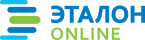 Официальная правовая информация.  Информационно-поисковая система ”ЭТАЛОН-ONLINE“, 28.06.2022  Национальный центр правовой информации Республики БеларусьПредседательА.И.ДутькоУправляющий деламиА.Л.АлексоСОГЛАСОВАНОПредседатель
Могилевского районного
Совета депутатовС.Д.Ерощенко27.04.2018УТВЕРЖДЕНОРешение
Могилевского районного
исполнительного комитета27.04.2018 № 21-25